Resumes are being accepted until 4:00 pm August 7, 2020.Job Description: This full-time position (M-F 7:30 am-4:00 pm) requires a mature, proactive, detail-oriented individual with above average keyboard skills, excellent organizational and interpersonal skills, with the ability to understand and follow instructions, as well as work independently. The person should possess an overall knowledge of general office procedures, familiarity with office equipment (computer, copier, fax machine) and excellent spelling and grammatical skills. The person should be proficient in Microsoft applications, most especially Word, Excel, and Publisher. As a visible representative of the parish and sometimes the only person in the parish office, this person will need to put the interests of the parish 
first in all actions and communication with others.  Professional and effective communication with priests, parishioners, vendors, committee members, and Diocesan office personnel is an ongoing necessity.  The position may include some physicality, bending, climbing stairs and lifting. 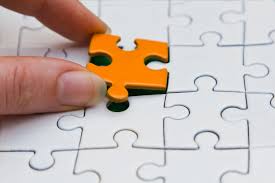 This person should be self-motivated, capable of independent problem solving and decision-making. Trustworthiness, reliability, willingness to maintain confidentiality, and the ability to complete routine and delegated assignments in a timely manner are essential.Responsibilities include:Greeting visitors and making them feel welcomeAnswering the telephone in a courteous manner, transferring calls and/or taking messagesPreparing parish bulletin(s), inserts, and calendar, and programsPreparing Mass Intention cards and recording information in the Mass Intention RegisterScheduling appointments, meetings, and eventsMaintaining sacramental registriesPrepare sacramental certificatesUpdating parish records Data entry: e.g., parish census, statisticsMaintaining cemetery records, coordinating with cemetery and funeral personnelOpening and routing incoming mail and preparing outgoing mailPreparing bulk mailings and parish-wide emails as neededOrdering and maintaining records of office supplies, religious supplies, and other materialsCommunicating with diocesan offices, vendors, and parishionersCompleting forms and providing information to diocese, government, and other officesFollowing parish office and diocesan policies and proceduresTyping correspondence, reports, memos, etc.Handling coordination of Criminal Record Checks for employees and volunteersOther related tasks as assigned